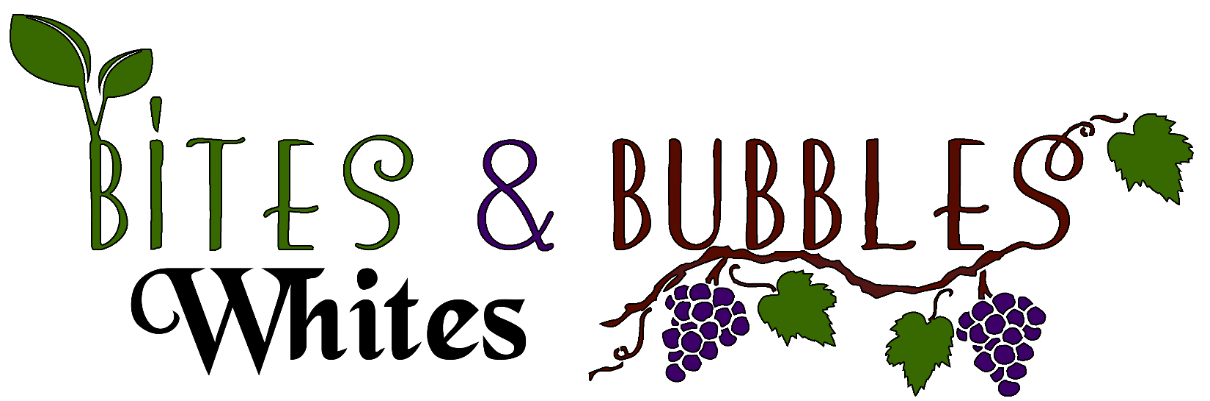 White Wines, Rose, Blush                                                                                            Bottle/ StemMark West Chardonnay, California	8Clos du Bois Chardonnay, California	8Geyser Peak, Chardonnay, Alexander Valley, California	10Sebastiani, Chardonnay, Sonoma North Coast, California 2017	12La Crema, Chardonnay, Monterey, California 2017	15Marques, Casa Concha, Chardonnay Chile 2014	12Ferrari-Carano, Chardonnay, Sonoma, California	19Foppiano Vineyards, Chardonnay, Russian River Valley, California 	25Domaine du Colombier, Chablis, Burgundy, France 2018 	21Antinori, Cervaro Castello della Sala, Chardonnay, Italy	20Michel Lelu, Muscadet, Loire Valley, France	9Vinosia, Beneventano Falanghina, Campania,Italy	10The White Knight Viognier, Clarksburg, California 2017	10Weingut Söllner, Toni, Grüner Veltliner, Austria 2018	12Zacharias, Omikron, Roditis Moschofilero Blend, Peloponnese, Greece	10White Wines, Rose, Blush                                                                                            Bottle/ StemViña la Playa, La Playa Chardonnay Viognier Blend, Central Valley, Chile	9Spine Road, White Blend, California	10Bila-Haut, White Blend, Côtes du Roussillon, France 2017	10Clos des Lunes, Lunes Blanche Bordeaux Blanc, Bordeaux, France 	12Kendall-Jackson Vintner’s Reserve, Rosé, California	9Aime Roquesante, Côtes de Provence Rosé, France 2018	14Charles, Smith, Kungfu Girl, Riesling, Washington State 2015	9Clean Slate, Riesling, Mosel, Germany 2017	9Montevina, Terra d’Oro Moscato, California 2018	9Estancia Pinot Grigio, California 2018	9Clos du Bois Pinot Grigio, California 2018	9Mark West Pinot Grigio, California 2018	9Benvolio, Pinot Grigio, Friuli-Venezia Giulia, Italy	9Barone Fini, Valdadige Pinot Grigio, Italy 2018	9Danzante, Pinot Grigio, Friuli-Venezia Giulia, Italy 	10Josh Cellars, Pinot Gris, Columbia, Washington State 2018	10Lagar da Condesa, O Fillo Da Condesa Rias Baixas, Albariño, Spain 2018	9Clos du Bois, Sauvignon Blanc, California 	9Mason Cellars, Sauvignon Blanc, Napa, California 2018	18Trinchero, Mary’s Single Vineyard Sauvignon Blanc, Napa, California 2018	20Domaine de Vaufuget, Vouvray Réserve, Chenin Blanc, Loire Valley, France	12